Регистрационный номер_______________   Директору ЧПОУ  «Торгово-технологический колледж»  Авдеевой Татьяне Тимофеевне   отПроживающего (ей) по адресу (по прописке): ________________________________________________________________________________________________________________________________________________________Фактический адрес:_______________________________________________________________________________________________________________________________________________________________________________Телефон (дом, сотовый)___________________________________________________________________________ЗАЯВЛЕНИЕПрошу принять меня на специальность (профессию) __________________________________________________________________________________________________________________________________________________Срок обучения __________________________________________________________________________ ________по очной , очно-заочной (вечерней) , заочной  форме обучения; на бюджетные места, 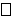 на места по договорам с оплатой стоимости обучения О себе сообщаю следующее: Окончил(а) в ________ году  общеобразовательное учреждение  ______________________________________; образовательное учреждение среднего профессионального образования    _____________________________________________________________________________________________________________________________; другое _______________________________________________________________________________________.Образование:   основное общее образование (9 кл.) ,   среднее общее образование(11кл.) Аттестат  / диплом    № _______________________________________________________________________Квалификация ________________________________________________________________________________.Нуждаемость в предоставлении общежития - да    /    нет СВЕДЕНИЯ О РОДИТЕЛЯХ (ЗАНОННЫХ ПРЕДСТАВИТЕЛЯХ)ЗАЯВЛЕНИЕо согласии на обработку персональных данныхЯ, ________________________________________________________________________,(ФИО полностью)зарегистрированный(ная) по адресу _______________________________________________________________________________________________________________________________,документ удостоверяющий личность: _____________, серия: _______номер: ______________дата выдачи «_____» __________________, кем выдан _________________________________выражаю добровольное согласие на обработку предоставленных мной в процессе обучения в ЧПОУ «Торгово-технологический колледж» персональных данных (Ф.И.О., дата, место рождения, сведения о гражданстве (подданстве), паспортные данные, сведения об образовании, сведения о воинской обязанности, сведения о месте работы, сведения о социальных льготах, адрес фактического места жительства, адрес по прописке, номера личных телефонов, контактная информация, фотографии, информация о трудовой деятельности, информация о страховом пенсионном свидетельстве, информация о идентификационном номере налогоплательщика, и т.п.).  ЧПОУ «Торгово-технологический колледж» и размещение их в информационных системах ЧПОУ  «Торгово-технологический колледж».Я согласен(а), что мои персональные данные из личного дела, в предусмотренных законодательством Российской Федерации пределах будут передаваться бухгалтерии колледжа, в медпункт колледжа, иным структурным подразделениям колледжа, представителям ПАО «Сбербанк» Государственного учреждения - отделения Пенсионного фонда РФ по РТ, Управления Федеральной налоговой службы по РТ, военных комиссариатов, Министерства образования и науки РФ, Министерства образования и науки РТ, учреждений здравоохранения, а также иным учреждениям для решения задач, связанных с обучением в колледже.Я проинформирован(а), что под обработкой персональных данных понимаются действия (операции) с персональными данными в рамках выполнения Федерального закона от 27.07.2006 № 152-ФЗ, а конфиденциальность персональных данных соблюдается операторами в соответствии с требованиями законодательства Российской Федерации.Настоящее согласие действует в течение периода обучения и хранения личного дела (75 лет). Я информирован(а) о том, что настоящее согласие может быть отозвано мной в письменной форме в любое время.________________________________________________________________________________________________________________________(написать прописью «Ознакомлен(а), согласен(а))___________/_________________                                                                                                                                            подпись      /     фамилия, инициалы                                                                                                                                     «_____»_______________ 20___г.Фамилия________________________Имя_____________________________Отчество________________________Дата рождения____________________Гражданство______________________Документ, удостоверяющий личность,_______________________________________________________________ № ____________________________________Когда и кем выдан:  «____»    ______________     _______г._________________________________________________________________________________________________________________________________________________________ОтецМатьОпекунФамилияИмяОтчествоОбразованиеМесто работыПрофессияТел.Статус  семьиСреднее профессионально образование получаю:       	               впервые , не впервые .                                                           ______________(подпись поступающего)Ознакомлен(а):с копиями устава, лицензии на осуществление                                          образовательной деятельности, свидетельствао государственной аккредитации образовательной деятельности по образовательным программам и приложениями к ним,правилами приема и условиями обучения в колледже______________(подпись поступающего)с датой предоставления оригинала документа об образовании и (или) документа об образовании и о квалификации (в том числе через информационные системы общего пользования) ______________(подпись поступающего)Согласен (согласна) на обработку своих персональных данных в порядке, установленном ФЗ от 27.07.2006 г.  №152-ФЗ «О персональных данных»______________(подпись поступающего)Подпись ответственного лица приемной комиссии    _____________________ (подпись ответственного лица)                                              «_______» ________________2023г.